Задание по биологии на неделю 6-11 апреляРебята, прочитайте §21, устно ответьте на вопросы после параграфа.Выполните следующие задания.Работу выполнил(а) уч-ся 5___ класса ____________________________________________________ Данную работу (документ) отправьте на проверку на почту ewm_mama@mail.ru до 12 апреля, присвоив ей имя, например, Иванов_ДО_5_био Подпишите, что на рисунке 1 обозначено цифрами:1 - _________________________________________ 2 - _________________________________________ 3 - _________________________________________Каково значение спор в жизни хвоща?___________________________________________ ___________________________________________ Как по сорнякам агрономы определяют, что почва нуждается в известковании?___________________________________________ ___________________________________________ ___________________________________________рис. 1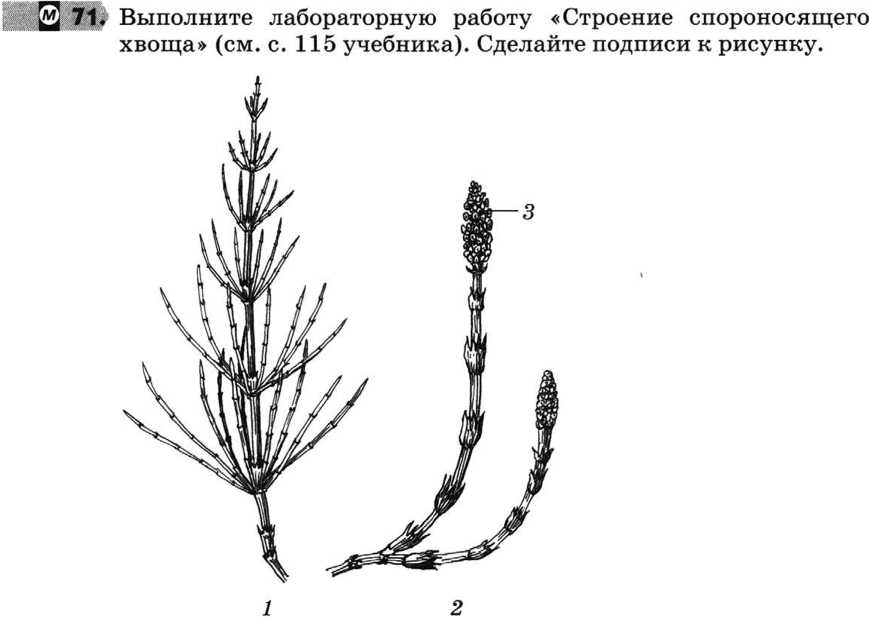 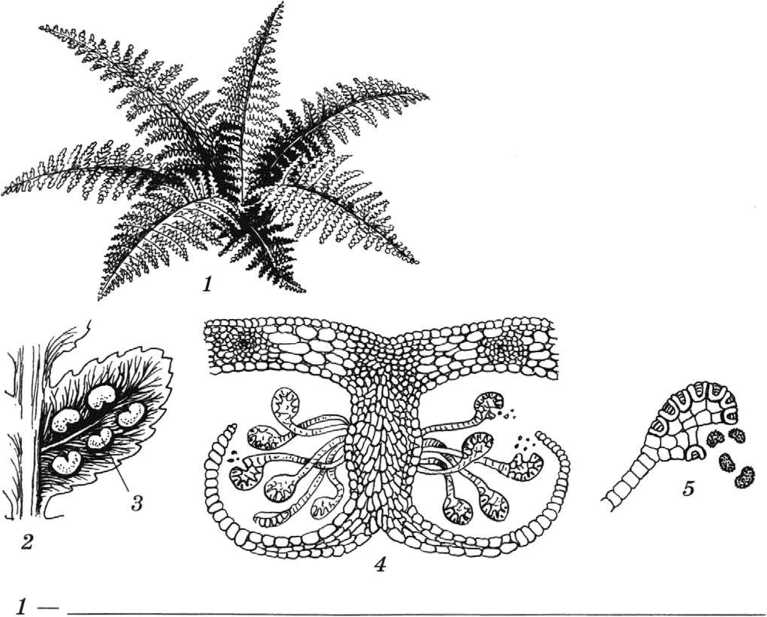 Рис. 24.Укажите, что на рисунке 2 обозначено цифрами:1 - _______________________________2 - _______________________________ 3 - _______________________________ 4 - _______________________________ 5 - _______________________________ 5.Обоснуйте принадлежность папоротника к высшим споровым растениям.6. Каково значение плаунов, хвощей и папоротников в природе и жизни человека?6. Каково значение плаунов, хвощей и папоротников в природе и жизни человека?